1.)  Cut Index card into three equal sections…							2.) 	      Side One:  Stem and word	          Side Two: Definition3.)   Hole punch card4.)   Put card on ring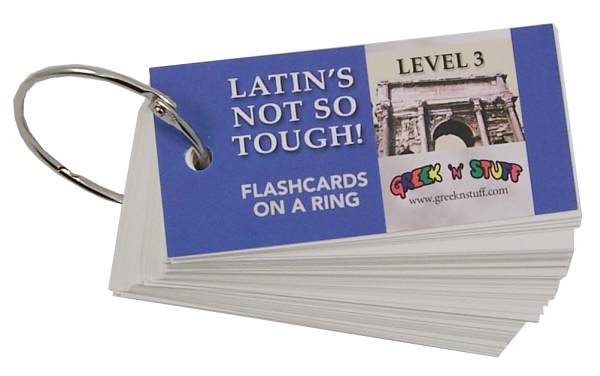 